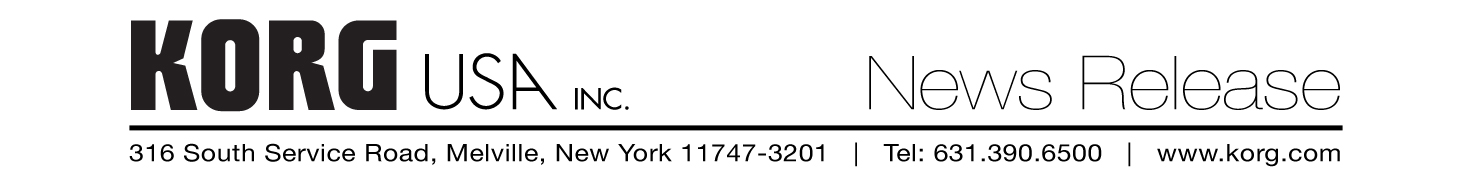 Morgan Walker – KORG USA
Morganw@korgusa.com
P: 631-816-5915For Immediate ReleaseAguilar Amplification unveils the AG Preamp pedalMelville, NY – July 17, 2023 – Aguilar Amplification is thrilled to announce the release of the AG Preamp pedal. Combining the revered AG sound with compact convenience, the AG Preamp pedal offers bassists an exceptional tool for precise and clear tone shaping.The AG Preamp pedal inherits the renowned AG preamp's tight, fast response and extensive tonal flexibility, making it an essential component for discerning bassists. Aguilar Amplification brings this iconic sound to bass players worldwide in a compact and portable format, without compromising on performance or versatility.With its powerful 4-band EQ, the AG Preamp pedal empowers bassists to sculpt their tone with finesse, adapting to any musical genre or playing style. From warm and punchy to bright and articulate, the pedal delivers unrivaled control and responsiveness. Foot-switchable broadband "deep" and "bright" controls further enhance the bass sound, providing added depth and presence for a rich and natural sonic impact.Operating at 18 volts, the AG Preamp pedal ensures generous headroom and pristine signal integrity. Bassists can confidently push their sound to the limits without sacrificing clarity or encountering unwanted distortion. The pedal maintains a clean, transparent tone that stays true to the player's style.The AG Preamp pedal also offers essential connectivity options. It features a built-in headphone output and auxiliary input, enabling silent practice and jamming along with favorite tracks. Additionally, the pedal includes a DI output with pre/post and ground lift controls, making it an ideal solution for live performances and studio or at-home recording sessions."We're beyond excited to introduce the AG Preamp pedal to the bass community," said Jordan Cortese, Brand Manager of Aguilar Amplification. "The iconic AG preamp is such a versatile tonal platform, and we've packed it into a convenient pedal format, providing bassists with intuitive tonal flexibility and pristine sound reproduction. Whether you're a seasoned professional or an aspiring musician, the AG Preamp pedal is an essential tool.”The AG Preamp pedal is available for purchase for MAP $299.99 starting July 17, 2023, through authorized Aguilar Amplification dealers. For more information about the AG Preamp pedal and other Aguilar products, please visit www.aguilaramp.com.Video:https://www.youtube.com/watch?v=ZcDFpDe_ShcLink to additional photos: https://www.dropbox.com/scl/fo/58rvuu8rrr7uwhy3fldte/h?rlkey=f7djpnjcwkkhl9l5phrbb7sn3&dl=0For more information about Aguilar Amplification, visit https://www.aguilaramp.com/. Photo file 1: AGPedal_Photo1.JPGPhoto caption 1: Aguilar Amplification AG Preamp pedal (photo 1)Photo file 2: AGPedal_Photo2.JPGPhoto caption 2: Aguilar Amplification AG Preamp pedal (photo 2)Photo file 3: AGPedal_HomeRecording.JPGPhoto caption 3: Aguilar Amplification AG Preamp pedal, shown as part of a home recording setupPhoto file 4: AGPedal_OnMixingConsole.JPGPhoto caption 4: Aguilar Amplification AG Preamp pedal, shown on a mixing consolePhoto file 5: AGPedal_OnPedalboard.JPGPhoto caption 5: Aguilar Amplification AG Preamp pedal, shown as part of a pedalboard setupPhoto file 6: AGPedal_Lifestyle1.JPG
Photo caption 6: Aguilar Amplification AG Preamp pedal (lifestyle photo #1)Photo file 7: AGPedal_Lifestyle2.JPG
Photo caption 7: Aguilar Amplification AG Preamp pedal (lifestyle photo #2)